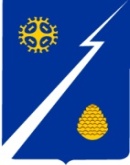 Ханты-Мансийский автономный округ-Югра(Тюменская область)Нижневартовский районГородское поселение ИзлучинскСОВЕТ ДЕПУТАТОВРЕШЕНИЕот 05.02.2020	                                 № 107пгт. ИзлучинскОтчет главы городского поселения Излучинск о результатах своей деятельности и о работе Совета депутатов городского поселения Излучинск за 2019 годВ целях реализации пункта 2 статьи 41 устава городского поселения Излучинск, заслушав отчет главы поселения,Совет поселения РЕШИЛ:1. Утвердить отчет главы поселения о результатах своей деятельности и о работе Совета депутатов городского поселения Излучинск за 2019 год.	2. Отчет обнародовать путем его размещения на официальном сайте органов местного самоуправления поселения.Глава поселения								      И.В. ЗаводскаяПриложение  к решению Совета депутатов городского поселения Излучинскот 05.02.2020 № 107Отчетглавы городского поселения Излучинско результатах своей деятельностии о работе Совета депутатов городского поселения Излучинск за 2019 годВ соответствии с полномочиями, определенными уставом поселения, деятельность главы поселения в 2019 году продолжала осуществляться по следующим направлениям: - организация деятельности Совета поселения; - взаимодействие с органами государственной власти, органами местного самоуправления других муниципальных образований; - работа с избирателями и организациями городского поселения.I. Организация деятельности Совета поселенияВ 2019 году деятельность Совета поселения была направлена на реализацию основных полномочий, определенных Конституцией РФ, Федеральными законами, законами Ханты-Мансийского автономного округа – Югры, уставом и регламентом поселения и осуществлялась на основании плана работы и задач, определенных уставом поселения. За отчетный период Советом поселения  организовано и проведено 9 заседаний, на которых было рассмотрено и принято 56 решений. Из них 35 решений носят нормативный характер, 21 - иные решения, не носящие нормативного характера. Одним из ключевых направлений деятельности Совета поселения  является принятие основного финансового документа – бюджета поселения и контроль за его исполнением. Результатом совместной конструктивной работы депутатского корпуса и администрации поселения стало рассмотрение и принятие бюджета поселения на 2020год и плановый период  2021 и 2022 годов в сроки, установленные законодательством. Депутаты пять раз рассматривали внесение изменений в бюджет поселения на 2019 год и поддерживали представленные администрацией поселения проекты решений. Каждый раз расходная часть бюджета увеличивалась. Средства направлялись на увеличение финансирования мероприятий, предусмотренных муниципальными и ведомственными программами. В связи с изменением федерального, окружного законодательства устав городского поселения Излучинск 15 февраля 2019 года решением Совета депутатов городского поселения Излучинск № 46 принят в новой редакции.Советом поселения, в рамках своих полномочий, были заслушаны ежегодные отчеты главы городского поселения Излучинск о результатах своей деятельности о работе Совета депутатов городского поселения Излучинск за 2018 год, отчет главы администрации городского поселения Излучинск о  результатах своей деятельности и деятельности администрации поселения за 2018 год.Формой непосредственного участия населения в решении вопросов местного значения являются публичные слушания. В 2019 году было проведено 6 публичных слушаний по проектам решений Совета поселения. В порядке контроля депутаты ежеквартально, на депутатских комиссиях, рассматривали информацию об исполнении бюджета поселения, эффективности использования денежных средств в городском поселении Излучинск.Основная предварительная нормотворческая работа проходила в постоянных комиссиях Совета поселения. В течение года поступающие в Совет поселения проекты решений и информации рассматривались и обсуждались на заседаниях постоянных комиссий Совета поселений. В Совете поселения продолжают работать 2 комиссии: - по бюджету, налогам и социально-экономическому развитию поселения; - по нормотворческой деятельности и вопросам местного значения.В отчетном периоде проведено 11 совместных заседаний комиссий, в ходе которых рассмотрено 56 различных вопроса, в том числе: проекты решений Совета поселения, информации о выполнении ведомственных программ. Совет поселения  продолжает поощрять достижения коллективов предприятий, учреждений, организаций, жителей поселения, проявивших заслуги перед городским поселением Излучинск и внесших большой вклад в экономическое, социальное и культурное развитие поселения. За 2019 год Почетной грамотой Совета поселения награжден 1человек, Благодарственным письмом Совета поселения  1 человек. II. Взаимодействие с органами государственной власти, органами местного самоуправления муниципальных образований Нижневартовского района, прокуратурой районаВ 2019 году глава поселения приняла участие в 2 заседаниях Координационного совета представительных органов местного самоуправления муниципальных образований Ханты-Мансийского автономного округа – Югры и Думы Ханты-Мансийского автономного округа – Югры шестого созыва. В прошедшем году глава поселения приняла участие:в 6 -ти заседаниях Думы района;в14 -совещаниях при Главе Нижневартовского района.Решения Совета поселения, носящие нормативный характер направлены в Управление государственной регистрации нормативных правовых актов Аппарата Губернатора Ханты-Мансийского автономного округа – Югры. За отчетный период в Регистр направлено 33 решения Совета поселения. В отчетном периоде Совет поселения продолжил сотрудничество с прокуратурой района. Все материалы к заседаниям Совета поселения заблаговременно направляются в прокуратуру района для выявления в них коррупционных факторов. Заместитель прокурора Нижневартовского района присутствовал на всех заседаниях Совета поселения. За отчетный период протестов прокурора Нижневартовского района не поступало. III. Работа с избирателямиПриоритетом работы депутатов и главы поселения, было и остается оказание поддержки людей, оказавшихся в трудной жизненной ситуации, участие в исполнении наказов и предложений жителей поселения. Один из важнейших каналов обратной связи с населением – работа с обращениями граждан. Эта работа ведется по нескольким направлениям. Граждане могли обратиться к главе поселения ежедневно, как по телефону, так и во время личного  приема. Или направить письменное обращение.Депутаты вели личные прием граждан в соответствии  с утвержденным графиком, который  размещен на официальном сайте городского поселения. За отчетный период поступило всего 64 (в.т.ч. 3 письменные) обращение граждан, из них от жителей села Большетархово - 4, д. Пасол -1, д. Соснина - 1.	Все обращения рассмотрены, положительно решено 12 вопросов, по остальным даны разъяснения и консультации. В основном граждане обращались по вопросам:- труда и заработной платы - 15%- здравоохранения – 5 %- благоустройства поселения – 8 %- спорта - 5% - улучшение жилищных условий - 28% (принятие на учет граждан  в качестве нуждающихся).- предоставления жилищно-коммунальных услуг- 8%- социального обеспечения населения – 5% другие - 26% Также по инициативе и на добровольные взносы депутатов оказывалась адресная помощь: на косметический ремонт жилых помещений, приобретения новогодних подарков для детей, оплата медицинских услуг. Ко мне обратились, как к депутату и главе поселения 35 жителей поселения (по вопросам: трудоустройства, улучшения жилищных условий и социальная  поддержка). В целях исполнения наказов жителей нашего поселения постановлением главы городского поселения Излучинск от 16.10.2018 № 5 утвержден реестр наказов, которым определены ответственные исполнители, и утверждены сроки выполнения наказов. Реализация наказов предусмотрена с октября 2018 по сентябрь 2023 года. Всего в реестре 20 мероприятий. На сегодняшний день исполнено по 3 мероприятия в пгт. Излучинск и с. Большетархово, выполняемых в рамках наказов.Так в рамках приоритетного национального проекта «Формирование комфортной городской среды» установлены детские игровые площадки, спортивные площадки, Обеспечено освещение пешеходных тротуаров: по ул. Набережная (между домами № 2, 4 и МБДОУ «Излучинский ДСКВ «Сказка»); Проведено благоустройство дворовых территорий: по ул. Набережная дома № 3, 5, 16, Выполнена отсыпка 4 земельных участков, выделенных льготным категориям граждан (многодетным семьям) под индивидуальное жилищное строительство.Проведены  коммуникации (тепло-, водоснабжения) к домам № 2, 3, 4, 5, 7 по ул. Набережная с. БольшетарховоВыполнены работы по модернизации системы очистки воды и ремонт электротехнического оборудования ВОК «Импульс» с. Большетархово;В целях организации взаимодействия органов местного самоуправления городского поселения Излучинск и жителей населенных пунктов, в 2019 году в д. Соснина и д. Пасол  назначены старосты, которые выступают связующим звеном между населением населенного пункта поселения и органами местного самоуправления городского поселения Излучинск, способствуют развитию инициативы общественности, широкому привлечению граждан к решению вопросов местного значения исходя из интересов населения, проживающего в населенном пункте поселения.С целью обеспечения открытости и доступности деятельность Совета депутатов освещалась средствами массовой информации. Принятые решения Советом опубликовывались в приложении «Официальный бюллетень» к районной газете «Новости Приобья». В соответствии с законодательством информация о деятельности Совета поселения размещается на официальном сайте городского поселения Излучинск.IV. Иная деятельность депутатов городского поселения Глава поселения и депутаты Совета поселения представляют Совет депутатов на различных уровнях, участвуют в публичных мероприятиях. Депутаты входят в состав координационных, общественных советов, 2019 году депутаты принимали активное участие в жизни поселения и жизни Нижневартовского района.Также депутаты, совместно с организациями и жителями поселения участвовали в социально - значимых мероприятиях, митингах, шествиях, посвященных дням воинской славы России;Мероприятиях, посвященных общегосударственным, окружным и районным праздникам;Районной акции милосердия «Душевное богатство»;Мероприятиях, проводимых общественными организациями района. 